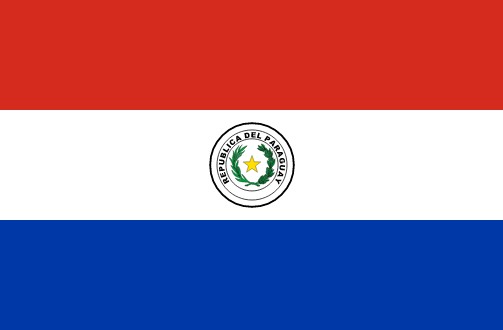 O paísA República  do  Paraguai é uma  república  presidencialista, cujos idiomas oficiais são o espanhol e o guaraní. É localiza- do  no  centro  da  América  do  Sul,  limitado  a  norte  e  oeste pela  Bolívia,  a  nordeste  e  leste  pelo  Brasil  e  a  sul  e  oeste pela Argentina. O Paraguai é um dos países da América do Sul que não possuem uma saída para o mar. Seu território tem  uma  área  de  406  752  km².  A  população  paraguaia  foi estimada em cerca de 6,5 milhões de habitantes, e o PIB do país  é  de  aproximadamente  US$  58,280  bilhões.  O  país pertence  ás  organizações  Grupo  do  Rio  Fundo  Monetário Internacional, Mercosul, Organização dos Estados America- nos (OEA), Organização Mundial do Comércio (OMC) e Or- ganização das Nações Unidas (ONU), entre outros.O país e a OEAO Paraguai é um dos países membros fundadores da OEA. Os principais esforços realizados pela OEA na atualidade, dentro do país, consistem nos seguintes programas: pro- grama de universalização da identidade civil nas américas, facilitação judiciais rurais, gestão florestal sustentável no grande ecossistema fronteiriço do Chaco e gestão susten- tável dos recursos hídricos do Rio do Prata. A OEA também opera através dos pilares já estabelecidos que buscam de- mocracia, direitos humanos, segurança e desenvolvimento. O Paraguai tem mantido uma boa relação com a organiza- ção, aceitando a ajuda e colaborando com reuniões e pre- sença ativa.Relações com as causas indígenasEm contraste com a maioria das nações latino-americanas, a cultura e a língua nativa do país, o guarani, permaneceu altamente influentes na sociedade. O guarani é reconheci- do como língua oficial junto ao espanhol e ambos idiomassão falados pela população. Em cada censo, os residentes predominantemente identificam-se como mestiços, refle- tindo anos de miscigenação entre os diferentes grupos étni- cos do país. Atualmente cerca de 40.000 índios puros habi- tam as florestas do Chaco ocidental e do nordeste, apesar disso a região está entre as áreas que mais sofrem com o des- matamento no planeta. A maior reserva natural do Paraguai é o Parque Nacional Defensores del Chaco, o local é a casa de uma tribo que surpreendentemente ainda se mantém com- pletamente isolada: a dos Ayoreos. O Paraguai tem leis de proteção ambiental, como a Lei do Desmatamento Zero, e vem enrijecendo suas leis contra o desmatamento na tenta- tiva de diminuir o problema.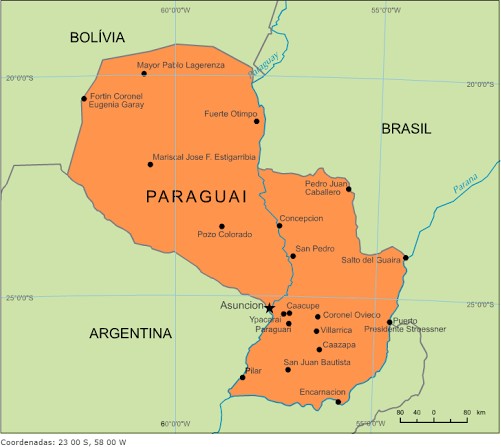 